PERAN PERUSAHAAN MULTINATIONAL CORPORATION (MNC) PT. TOYOTA MOTOR MANUFACTURING DALAM PEMBANGUNAN INDUSTRI OTOMOTIF DAN IMPLIKASINYA TERHADAP PEMBANGUNAN EKONOMI DI INDONESIACOMPANY ROLE MULTINATIONAL CORPORATION (MNC) PT. TOYOTA MOTOR MANUFACTURING IN AUTOMOTIVE INDUSTRY DEVELOPMENT AND IMPLICATIONS TO ECONOMIC DEVELOPMENT IN INDONESIASKRIPSIDiajukan Untuk Memenuhi Salah Satu SyaratDalam Menempuh Ujian Sarjana Program Strata SatuPada Program Studi Ilmu Hubungan InternasionalOleh:FAKHRUDIN132030177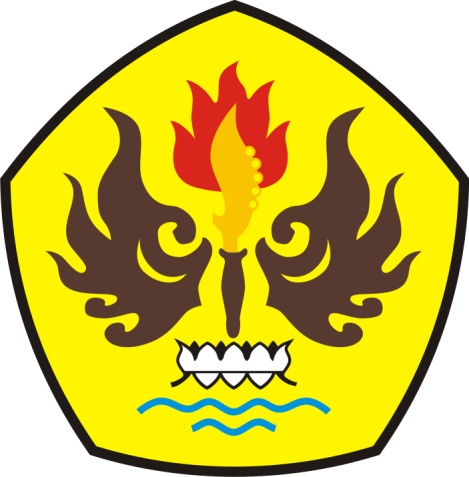 FAKULTAS ILMU SOSIAL DAN ILMU POLITIKUNIVERSITAS PASUNDANBANDUNG2017